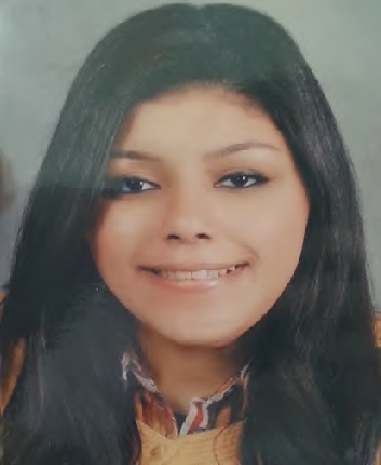 Nada Hesham Mohamed ZakiAddress: Kafr Abdou, 17Amir El Behar Street, Alexandria, Egypt.Mob: 002-01115161768Phone: (03) 5429-939E-mail: Nido_h_z@hotmail.comNada.h.zaki@sce.aucegypt.eduEducation:Graduate from Faculty of Arts-English department, Alexandria university 2016National education (Thanaweya Amma) with a final average of 90%Primary, Middle and High School at Riada Language School (RLS), AlexandriaCourses:Finished foundation diploma in Translation and Interpreting at The American University in Cairo (2017).Recently finished taking Professional Legal & UN translation diploma at SCE, American University in Cairo (AUC).Upper intermediate conversation course at British CouncilCareer:Ex-member of the non-profitable charitable organization called Alpha Leo Club of Alexandria (2010-2013)Member of non-profitable charitable organization called Leo Club of Alexandria (2013- 2015)Worked at Unique Legal Translation (October 2018- October 2019)Skills and knowledge gained:IT skillsWindowsMicrosoft OfficeTime ManagementLeadership skillsProblem-solving skillsCommunication skills(The ability to deal with various types of people successfully to achieve my goal)Negotiation skillsPersonal skills:AmbitiousFlexibleTrustworthyHard workingQuick learnerPatientLanguages:Arabic: Mother tongue languageEnglish: Fluent